District 7720 Polio Plus Association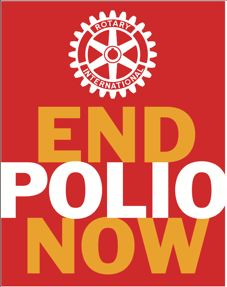 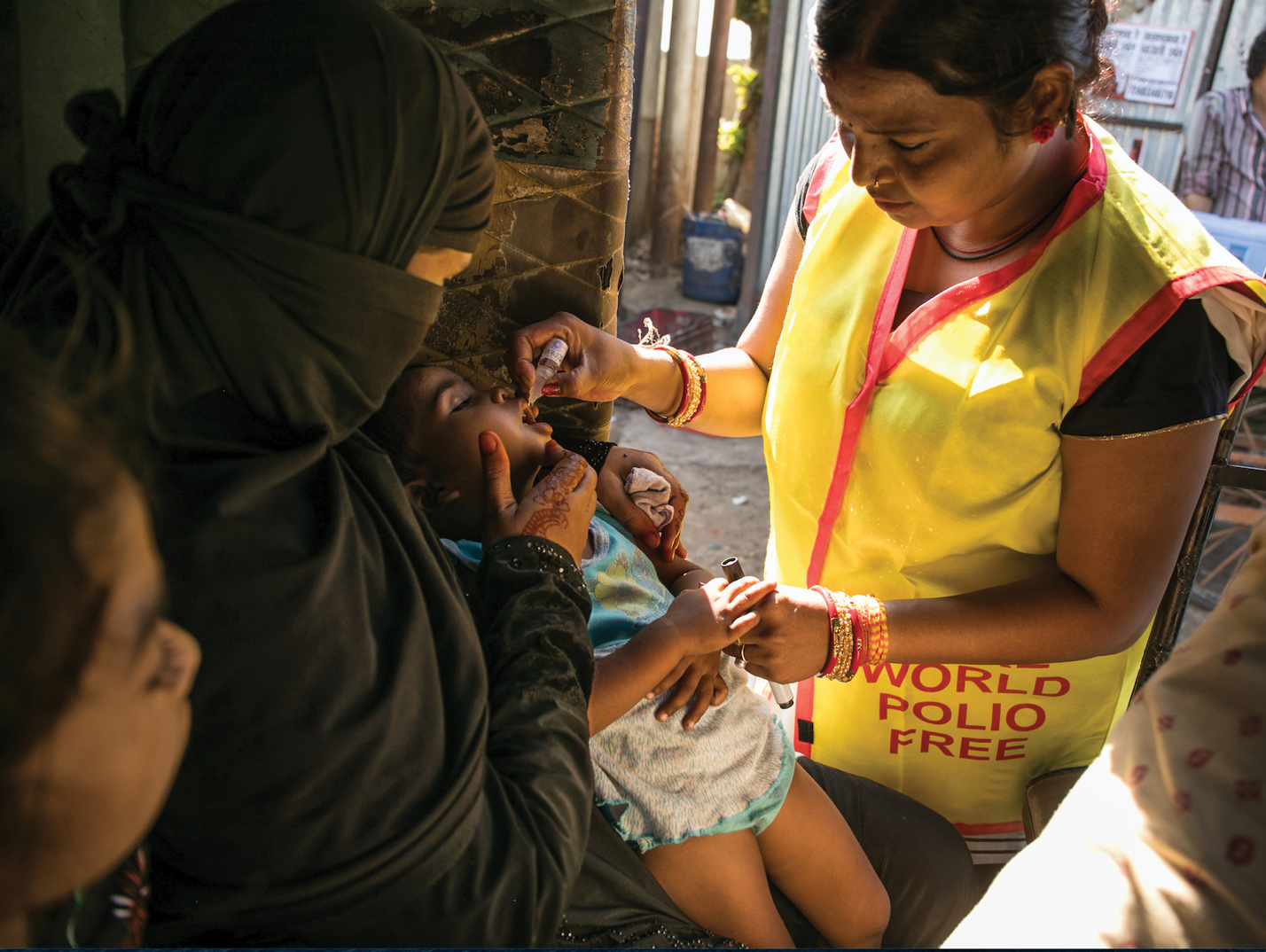 MembersNameClubDate Kenneth R. RittGoldsboro Three Eagles26Aug2020Bryson BatemanGoldsboro Three Eagles22Jul2020William T Thompson JrGoldsboro Three Eagles19Aug2020Dean NelsonGoldsboro Three Eagles02Sep2020Mary Ann DudleyGoldsboro Three Eagles02Sep2020Ray BurrellGoldsboro Three Eagles21Oct2020Darrell HorneGoldsboro Three Eagles21Oct2020Don JohnsonHertford03Nov2020Paul PlatekNew Bern Breakfast04Nov2020James W FinleyNew Bern 05Nov2020William Clark MooreWilson06 Nov 2020Walter Joseph MarmFremont04Dec2020Shannon PainterKitty Hawk01Dec2020Jack BooneHertford09Nov2021Carl JoinerGreenville Noon08Nov2021Joe EasterwoodHertford26Oct2021Barry LutzNew Bern Breakfast13Jan2022Brant BillsNew Bern Breakfast13Jan2022Barbara BelonNew Bern Breakfast13Jan2022Tom GingrichNew Bern Breakfast13Jan2022Stephen HoardNew Bern Breakfast13Jan2022Bill TaylorNew Bern Breakfast13Jan2022Deedra DurocherNew Bern Breakfast13Jan2022Richard PeeblesNew Bern Breakfast13Jan2022George OrsegaNew Bern Breakfast13Jan2022James KarlNew Bern Breakfast13Jan2022Robert RiggsNew Bern Breakfast13Jan2022Andrew GarlickNew Bern Breakfast13Jan2022Roberta GarlickNew Bern Breakfast13Jan2022Joni BassNew Bern Breakfast13Jan2022Connie JaklicHertford22Jan2022Robert DofnerNew Bern Breakfast27Jan2022